Методическоеобъединение классныхруководителейМБОУ «СШ № 9»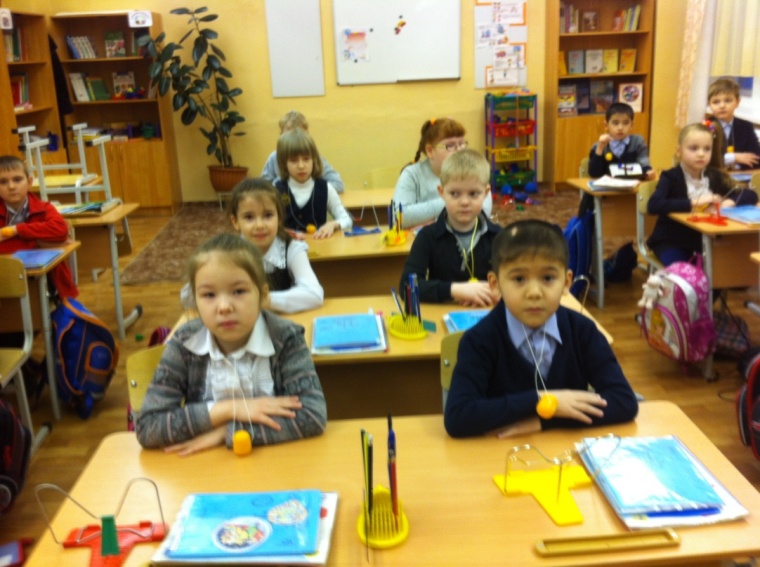 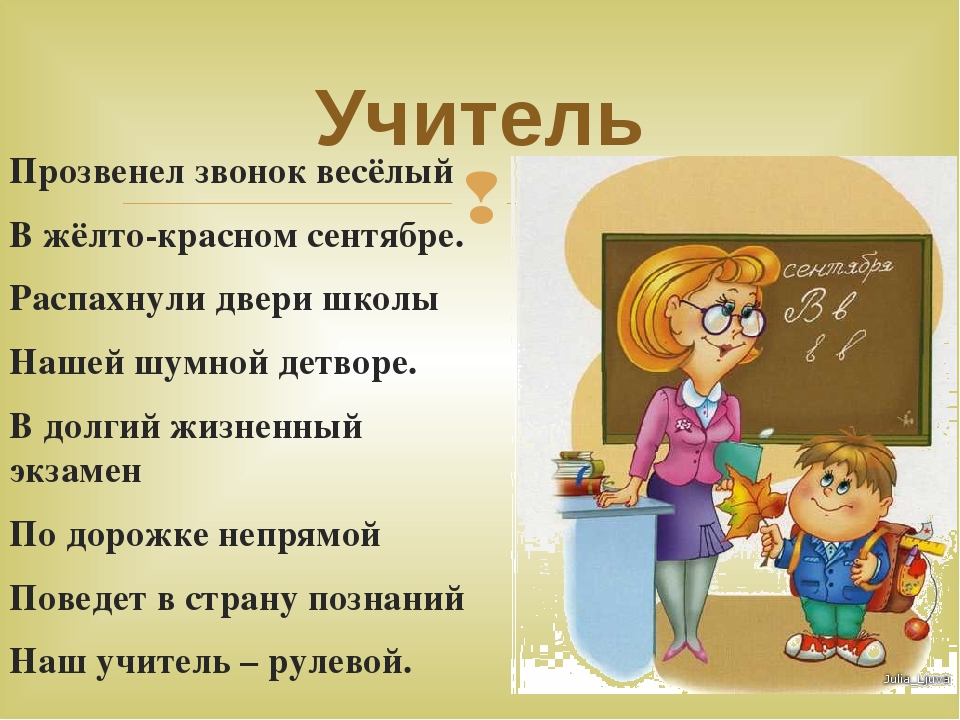 План работы МО классных руководителей на 2019-2020учебный год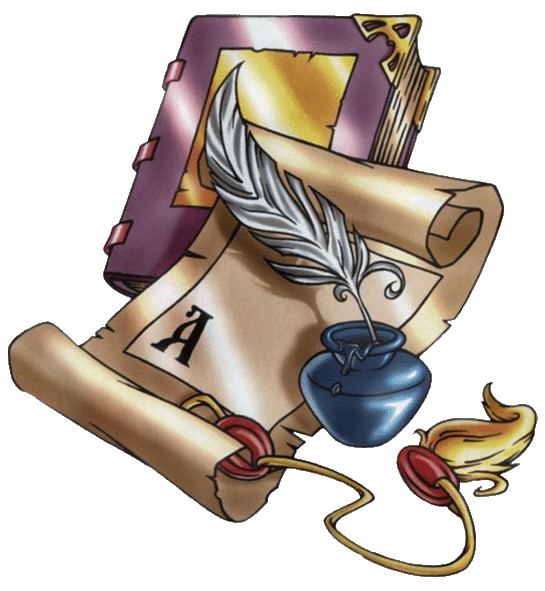 План работы МО классных руководителей на 2019– 2020 учебный годЦель: Совершенствование форм и методов воспитания через повышение    мастерства классного руководителя.
Задачи: 
1. Оказание помощи классному руководителю в совершенствовании форм и методов организации воспитательной работы.
2. Формирование у классных руководителей теоретической и практической базы для моделирования системы воспитания в классе.
3. Изучение и обобщение интересного опыта работы классного руководителя.
4. Развитие творческих способностей педагога.МО классных руководителей–1 раз в четверть.
Консультации для классных руководителей – 1 раз в неделю. Работа над темами самообразования.Инновационная деятельность классных руководителей.Включение информационных технологий в воспитательный процесс.         Методическая тема:                     Методическая  тема школы: « Личностно- ориентированный подход в проектировании и реализации модели профессионального   самоопределения школьников»                      Методическая тема МО классных руководителей:                                                                                                                                                                                                                                                                                                                                                                                                                                                                                                                                                                                                                                                                                                                                                                                                                                                                                                                               « Освоение и использование педагогических и воспитательных технологий  повышения профессиональной ориентации  учащихся в  практической  деятельности классного руководителя»         Цель Вооружить классных руководителей теоретическими и практическими знаниями в вопросах организации работы на основе диагностики школьников в условиях личностно-ориентированного подхода к воспитанию в условиях модернизации образования.Задачи 1)Организовать информационно-методическую помощь классным руководителям. по вопросам психологии и педагогики  воспитательной работы.2) Вовлекать классных руководителей в методическую, инновационную, опытно-педагогическую деятельность.3) Создать информационно-педагогический банк собственных достижений, популяризировать  опыт педагогов.4) Развивать информационную культуру педагогов, использовать  информационные технологии в воспитательной работеФункции МО классных руководителей-Методическая функцияСоздание портфеля классного руководителя                                        в течение года диагностический материалпротоколы родительских собранийметодические материалыбанк воспитательных мероприятий-Участие в конкурсах профессионального мастерства                        в течение года-Участие в конкурсе методических разработок                                    в течение года-Мониторинг деятельности классных руководителей,                      1 раз в полугодиеуровня воспитанности обучающихся-Организационно-координационная функция-Совместная деятельность классного руководителя с психологической службой,  библиотекой и предметными МО по изучению развития личности в классном коллективе в течение года-Функция планирования и анализа-Планирование с помощью организационно-деятельностной игры-Экспертиза воспитательного пространства школы (мониторинг деятельности в таблицах, графиках, диаграммах)-Анализ инновационной работы. -Самоанализ компонентов в воспитательной деятельности.-Самоанализ  работы классного руководителя согласно должностным обязанностям-Инновационная функция-Включение информационных технологий в воспитательный процесс-Применение технологии «Открытое пространство»-Публикация в СМИ, пополнение школьного сайтаМО классных руководителей ведет следующую документацию:- список членов МО;- годовой план работы МО;- протоколы заседаний МО;- программы деятельности;- аналитические материалы по итогам проведенных мероприятий, тематического административного контроля (справки приказы…)-  инструктивно-методические документы, касающиеся воспитательной работы в классных коллективах и деятельности классных руководителей;- материалы «Методической копилки» классных руководителей.            Структура плана МО классных руководителей:1) Краткий анализ социально-педагогический ситуации развития учащихся и анализ работы МО, проведенной в предыдущем году.2) Педагогические задачи объединения3) Календарный план работы МО, в котором отражаются:         - план заседаний МО         - график открытых мероприятий классов         - участие МО в массовых мероприятиях школы          - другая работа.4) Повышение профессионального мастерства классных руководителей:         - темы самообразования классных руководителей         - участие в курсах повышение квалификации         - подготовка творческих работ, выступлений, докладов         -  работа по аттестации педагогов5)  Изучение и обобщение педагогического опыта работы классных руководителей6) Участие в тематическом и персональном контроле за воспитательным процессом. Функциональные обязанности классного руководителя.В процессе организации воспитательной работы  в классе классный руководитель осуществляет следующие функции:- изучение личности учащихся- анализ координации и коррекции образовательного процесса и взаимоотношений в классе ( учащихся между собой  в классе  и с учащимися других классов, учащихся и учителей…)- организация планирования, подготовки, проведения и подведения итогов периодов жизнедеятельности классного коллектива и классных мероприятий: классных часов, минут информации и общения, КТД, огоньков, конкурсов и т.д.- социальная защита учащихся ( совместно с социальным педагогом)- работа с родителями учащихся- педагогическое обеспечение деятельности ученического самоуправления в классе- организация, ведение классного журнала и дневников учащихся осуществляется свои функции,  классное руководство.В начале учебного года: составляет список класса и оформляет классный журнализучает условия семейного воспитанияуточняет или составляет социальный портрет класса и сдает его социальному педагогусобирает полную информацию об участии учащихся класса в конкурсахпроводит работу по вовлечению учащихся в разнообразную деятельность ( объединение УДО, в целях развития их способностей)организует коллективное планированиесоставляет план воспитательной работы класса, согласовывает его с руководителем МО классных руководителей и сдает на утверждение заместителю директора по ВР. Ежедневно: отмечает в классном журнале отсутствующих учащихсяосуществляет педагогическую помощь активу классаосуществляет контроль за внешним видом учащихся и наличием у  них сменной обувиосуществляет контроль за дежурством по классу. Еженедельно: проверяет дневники учащихсяосуществляет контроль за ведением классного журнала учителями-предметникамипроводит классный час Ежемесячно: организует коллектив класса на участие в школьных делахпомогает активу организовывать подведение итогов жизнедеятельности классных коллективовпроводит занятия по ПДД и плановый инструктаж по ТБдежурит на общешкольных вечерахконтролирует участие в кружках, секциях, клубах, других  объединениях учащихся своего класса, требующих особой педагогической заботы. В течение четверти: организует выполнение рекомендаций медицинских работников по охране здоровья учащихсяпомогает активу в организации жизнедеятельности класса ( планирование, организация дел, коллективный анализ)организовывает дежурство класса ( по графику) по школеоперативно информирует социального педагога, заместителя директора по ВР или директора школы  о девиантном поведении учащихся, о случаях грубого нарушения учащихся класса устава школы.проводит родительское собраниеорганизует работу родительского комитета классапосещает МО классных руководителей, семинары, совещания по вопросам воспитательной  работы… В конце четверти организует подведение итогов учебы учащихся и жизнедеятельности класса в прошедшей четвертисдает заместителю  директора по учебно- воспитательной работе отчет об успеваемости класса и оформленный классный журнал       Во время каникул участвует в работе МО классных руководителейсовместно с  ученическим активом, родителями организует каникулярные мероприятия своего класса В конце учебного года организовывает подведение итогов жизнедеятельности класса в учебном годупроводит педагогический анализ учебно-воспитательного процесса в классе и сдает его заместителю директора по воспитательной  работеорганизует ремонт классного помещенияполучает от родителей учащихся данные о летнем отдыхе детей                  Формы методической работы:- тематические педсоветы; семинары; консультациидокументация по воспитательной работеорганизация работы с родителямиученическое самоуправление в классеклассный час- это……-мастер-классы.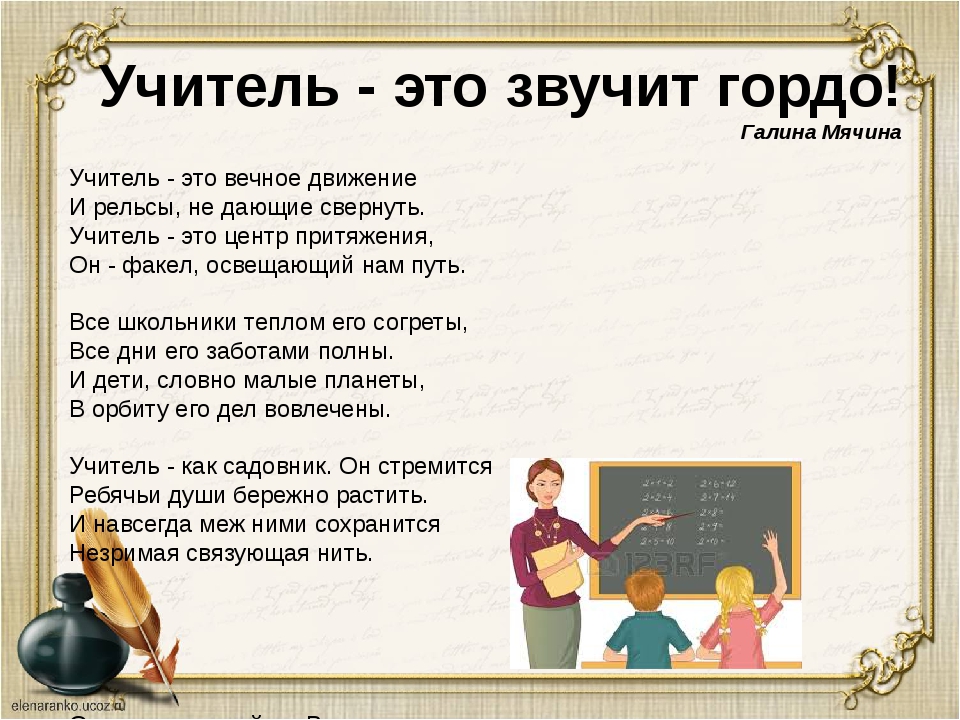 I четвертьI четвертьI четвертьСодержание работыСрокиОтветственные1 заседание МО«Итоги работы классных руководителей в прошлом учебном году и планирование работы МО на новый учебный год. План работы на новый учебный год».Семинар «Создание современной образовательной среды для обучающихся начальной школы»3.  Утверждение планов воспитательной работы, обмен опытом работы с классом.СентябрьЗам. дир. по ВРКарцева Е.В.Классные руководителиРуководитель МОХаритонова В.В.4. Тематический анализ  планов воспитательной работы классных руководителей, их корректировка в соответствии с целевыми установками на год.Классные руководители5.Знакомство  с  планом  воспитательной  работы  на  2019/2020  учебный  год.Классные руководители6 Составление графика открытых классных мероприятий.Зам. дир. по ВР Карцева Е.В.II ЧЕТВЕРТЬII ЧЕТВЕРТЬII ЧЕТВЕРТЬКлассные руководители2 заседание МОСеминар «Организация работы с родителями классного коллектива в условиях реализации ФГОС» »ноябрьРуководитель МО     Харитонова В.В.2.Обмен опыта работы педагогов. 
ноябрьКлассные руководители3. Индивидуальные консультации по организации и проведению внеклассных мероприятий.ноябрьРуководитель МО3.Обзор методической литературы по организации, воспитательной деятельности.ноябрьЗам. дир. по ВР Карцева Е.В.III четвертьIII четвертьIII четвертьклассные руководители3 заседание МОТема: «Анализ воспитательной работы  за 1-е полугодие»февральЗам. дир. по ВР Карцева Е.В.2.Формы классных часов и мероприятий  (обмен опытом)февральКлассные руководители  3.Тематический контроль по проблеме «Содержание и формы проведение родительских собраний. Технологии проведения родительских собраний»февральЗам. дир. по ВР Карцева Е.В.4. Тематический контроль: «Диагностика успешности воспитательной работы».февральПсихолог школы Иванец Д.О.5 . Семинар  «Медиация в образовании»                            февраль                                                                                                                    Руководитель МО                                                                                                                    Харитонова В.В.                                                           4 четверть5 . Семинар  «Медиация в образовании»                            февраль                                                                                                                    Руководитель МО                                                                                                                    Харитонова В.В.                                                           4 четверть5 . Семинар  «Медиация в образовании»                            февраль                                                                                                                    Руководитель МО                                                                                                                    Харитонова В.В.                                                           4 четвертьПсихолог школы Фурман В.О.                                4 заседание МО1.Анализ общешкольных воспитательных мероприятий.2. Организация  летнего отдыха   учащихся.3. Составление  перспективного  плана  работы  МО  классных  руководителей  на  2019/2020 учебный  год.4. Семинар «Классный руководитель: наставник, воспитатель, руководитель»майРуководитель МО     Харитонова В.В.                                                                                                                                                                                                                                                 4. Итоги  работы  МО  классных  руководителей  за  2019/2020 учебный  год.Руководитель МО     Харитонова В.В.